個案研討： 再談廁所標誌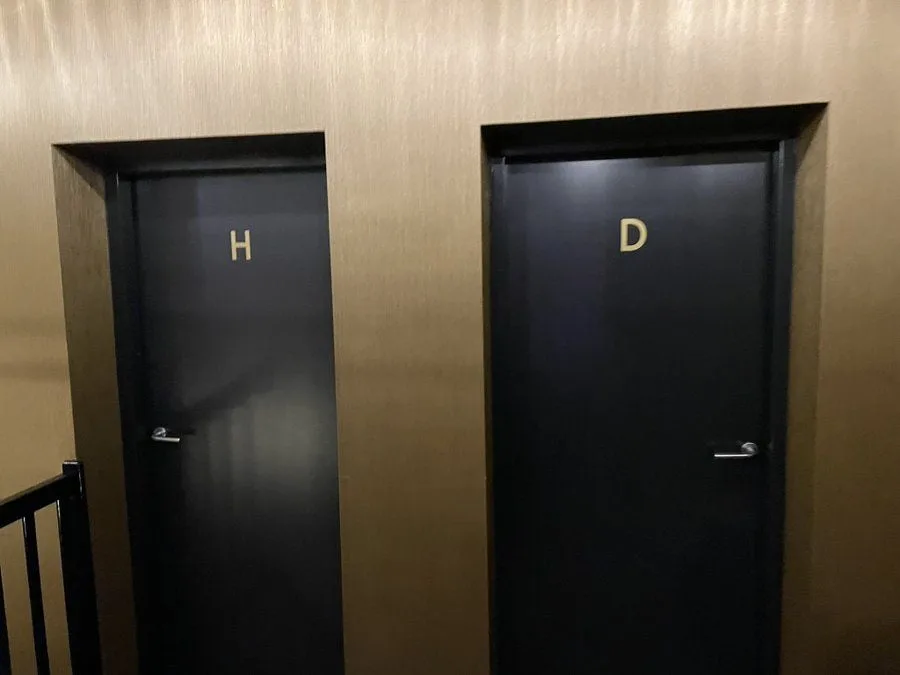 以下為一則新聞報導，請就此事件加以評論：出門在外最擔心尿急卻找不到廁所，但一名網友在臉書粉專《爆笑禁區》中發文分享，好不容易找到廁所，卻發現門口沒有常見的性別標示，一扇門標示「H」，另一扇門則標示「D」，讓他看得霧煞煞，崩潰表示「尿急怎麼辦，哪個才是男廁啦？」。貼文曝光後，不少網友歪樓表示「一般來說，看到這種我會直接把門推開看看情況」、「開門進去看，有小便斗的是男廁沒有的是女廁」、「都開開看，先上沒有人的，反正後面的人應該也看不懂，進來看到裡面是男的，也會以為是男廁」、「尿急就不用管了 進去不對再換間就好」。對此，內行網友立刻解答，「H」代表Herren（男士）、「D」代表Damen（女士），「德語系國家都是如此標示的」、「荷蘭文H為Herren男士的縮寫，D為Damen女士的縮寫」、「西班牙語H=hombre男人，D=Damas女人」、「法文：男人Homme、女人Dame」。  (2022/11/19 民視新聞網)傳統觀點原來歐洲多國語言中，都是「H」代表男士、「D」代表女士。在本案例中，只有字母，沒有別的參考符號或顏色符碼。對於不懂該語言的外國人來說，真的是無法辨認，就算猜也猜不出！人性化設計觀點    廁所的標誌我們前面已經討論過了，前面主要是指出有些設計師設計的符號太過現代感或太抽象，反而失去了標誌的主要功能。現在再看到本案例，完全用字母作為代號，看來這應該是出現在歐洲，因為歐洲主要語言都是「H」代表男士、「D」代表Dame女士，或許對在地人問題並不大。    可是現今已是地球村的時代，通商旅遊愈來愈普遍，尤其是廁所與基本需求有關，每一個人都一定要用。現今，世界上最通用的語言是「英文」，如果廁所標誌還是只用歐洲習慣的字母來標，顯然是對外國人不友善的，不會是一個好的編碼系統，實在需要改變。    以人性化設計的觀點來看，一套優良的編碼系統應具備以下條件，我們就以本案為例來看一下：可察覺性：要很容易察覺，標示在門上，沒有問題。易辨識性：以代碼的大小、與背景門顏色的易辨識性也算合格。有意義性：此代碼是取歐系語言的男、女首字母，對當地人來說OK，但是對習慣英語又與歐語系無關聯的外國遊客來說，意義性顯現不出來。已標準化：就廁所代碼而言，H、D的表示法或許在歐洲是標準化的，但以全世界不同地區的觀點來看就不符合標準化了。多向度符碼：只使用了一個符碼。應該可以考慮增加其他符碼，例如顏色、圖像等作為餘備符碼，來增加編碼刺激的可用層次和易辨性。    同學們，基於以上理念，請提出你對本案例的改善方案，並參與分享和討論。